MINISTÈRE DE L'ÉDUCATION NATIONALE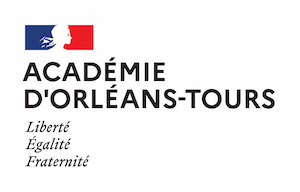 ACADÉMIE D’ORLÉANS-TOURSINSPECTION PÉDAGOGIQUE RÉGIONALEAnnée scolaire 2023-2024Contexte et conditions d’exercice (préciser les aspects particuliers des conditions matérielles, pédagogiques et sociologiques) ; Bilan dans la maîtrise des compétences attendues :Codage :1 : Compétence non acquise qui crée une difficulté importante dans l'exercice quotidien du métier2 : Compétence fragile qui doit être travaillée rapidement avant juin3 : Compétence suffisamment développée à ce stade de l'année4 : Compétence d’ores et déjà bien maîtriséeCompétence(s) attendue(s) et non suffisamment maîtrisée(s) : Aides apportées et évolutions constatées :NB : Copie au chef d’établissementEVALUATION DU STAGE D’UN PROFESSEUR STAGIAIRE DANS LE SECOND DEGREEVALUATION DU STAGE D’UN PROFESSEUR STAGIAIRE DANS LE SECOND DEGREEVALUATION DU STAGE D’UN PROFESSEUR STAGIAIRE DANS LE SECOND DEGRERAPPORT INTERMEDIAIRE DU TUTEURRAPPORT INTERMEDIAIRE DU TUTEURRAPPORT INTERMEDIAIRE DU TUTEURNom et prénom de l’inspecteur : PHILIPPE MurielNom et prénom de l’inspecteur : PHILIPPE MurielNom et prénom de l’inspecteur : PHILIPPE MurielNom et prénom du tuteur : Nom et prénom du tuteur : Nom et prénom du tuteur : Nom et prénom du stagiaire :Nom et prénom du stagiaire :Nom et prénom du stagiaire :Grade :Grade :Discipline : ALLEMANDCoordonnées établissement :                              - Coordonnées établissement :                              - Coordonnées établissement :                              - Classe : Compétences communes à tous les professeurs et personnels d’éducationRenseigner uniquement les compétences dont un niveau de maîtrise a pu être identifié à cette période de l’année.Niveau d'acquisition 1Niveau d'acquisition 1Niveau d'acquisition 1Niveau d'acquisition 1Compétences communes à tous les professeurs et personnels d’éducationRenseigner uniquement les compétences dont un niveau de maîtrise a pu être identifié à cette période de l’année.1234Faire partager les valeurs de la RépubliqueInscrire son action dans le cadre des principes fondamentaux du système éducatif et dans le cadre réglementaire de l’écoleConnaître les élèves et les processus d'apprentissagePrendre en compte la diversité des élèvesAccompagner les élèves dans leur parcours de formationAgir en éducateur responsable et selon des principes éthiquesMaîtriser la langue française à des fins de communicationUtiliser une langue vivante étrangère dans les situations exigées par son métierIntégrer les éléments de la culture numérique nécessaires à l'exercice de son métierCoopérer au sein d'une équipeContribuer à l'action de la communauté éducativeCoopérer avec les parents d'élèvesCoopérer avec les partenaires de l'école S'engager dans une démarche individuelle et collective de développement professionnelCompétences communes à tous les professeursNiveau d'acquisition 1Niveau d'acquisition 1Niveau d'acquisition 1Niveau d'acquisition 1Compétences communes à tous les professeurs1234 Maîtriser les savoirs disciplinaires et leur didactique Maîtriser la langue française dans le cadre de son enseignement Construire, mettre en œuvre et animer des situations d'enseignement et d'apprentissage prenant en compte la diversité des élèves Organiser et assurer un mode de fonctionnement du groupe favorisant l'apprentissage et la socialisation des élèves Evaluer les progrès et les acquisitions des élèvesTransmis le : ….  / …. / 2024Transmis le : ….  / …. / 2024Vu et pris connaissance le : …. / .... / Nom et signature du stagiaire : Prénom NOMNom et signature du tuteur : Prénom NOMNom et signature de l’Inspecteur :Muriel PHILIPPEIA-IPR LVE-AllemandNom et signature du stagiaire : Prénom NOMNom et signature de l’Inspecteur :Muriel PHILIPPEIA-IPR LVE-Allemand